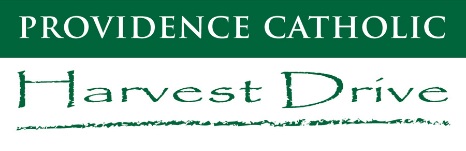 Student/Family Prize IncentivesStudents/Families that surpass their Harvest Drive quota by at least $100 are entitled to receive tuition credit or a gift card to Best Buy, Target, or the PCHS Spirit Shop.  Below are two charts; one for individual students and one for families with two or more students attending Providence Catholic.  All money must be turned in by 9 a.m. on Wednesday, September 11 (NO EXCEPTIONS) to be applied toward the student/family’s “Total Return”. Students/Families who are eligible to claim a prize will be given a Prize Selection Form on Monday, October 28.  Gift card prizes will be distributed in mid-November.  Tuition credit will be reflected on the December tuition statements.  QUESTIONS? CONTACT VINCE AMBROSE, HARVEST DRIVE COORDINATORVISIT THE HARVEST DRIVE WEB PAGE ● EMAIL HARVESTDRIVE@PROVIDENCECATHOLIC.ORG ● CALL 815-717-3288